АНАЛИТИЧЕСКИЙ ОТЧЕТ О САМОАУДИТЕ УЧЕБНО-МЕТОДИЧЕСКОЙ ДЕЯТЕЛЬНОСТИ МБОУ «ГИМНАЗИЯ №7» за 2018 – 2019 учебный годЗадачи, стоящие на 2018 – 2019 учебной год в соответствии с целями учебно-методической деятельности ОУ:обеспечение доступности получения качественного образования, достижение планируемых результатов освоения основной образовательной программы общего образования всеми обучающимися;продолжить работу эффективного внедрения федеральных государственных образовательных стандартов основного общего образования;совершенствовать работу с учащимися, имеющими высокий уровень  интеллектуальных и творческих способностей;активизировать работу методических объединений на повышение профессионального мастерства учителей;обеспечить взаимодействие образовательного учреждения с семьей в целях воспитания и развития личности ребенка;систематизировать и усилить внутригимназический контроль за методической работой;сохранение и укрепление физического, психологического и социального здоровья обучающихся, обеспечение их безопасности.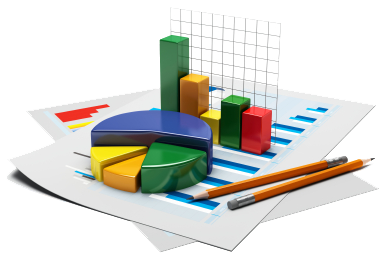 АНАЛИЗ ОБЕСПЕЧЕНИЯ УСЛОВИЙ РЕАЛИЗАЦИИ ПРОФЕССИОНАЛЬНОЙ ДЕЯТЕЛЬНОСТИ  ПЕДАГОГОВНа данный момент основными направлениями деятельности гимназии являются:обновление содержания образования в связи с введением ФГОС;инновации в организации образовательного процесса;организация интеллектуально-творческой деятельности учителей  и учащихся;организация методической работы с педагогическими кадрами, осуществляющими инновационную деятельность;работа над созданием имиджа гимназии,  благоприятной воспитательной среды.Образовательное учреждение  работает в соответствии с Уставом гимназии и Коллективным договором, разработанными на основании Федерального закона РФ «Об образовании» в сопровождении с образовательными программами ФГОС НОО и ФГОС ООО. Учебно-воспитательный процесс основывается на нормативно-правовых документах, локальных актах гимназии, программах: «Одаренные дети»; программ воспитания и социализации; Программы и Положения «Подготовка к ГИА» и многое другое. Ведется  работа по модернизации учебно-воспитательной программы и учебных планов, реализация которых осуществляется через кадровые, финансово-экономические, материально-технические, психолого-педагогические, информационно-методические аспекты деятельности.Для обеспечения условий реализации профессиональной деятельности педагогов в Гимназии созданы условия для разработки и внедрения опережающего программного научно-методического обеспечения профессиональной деятельности педагогов. Функционирует 3 компьютерных класса и установлены рабочие места учителей-предметников, оборудованные компьютерной техникой. Для обеспечения целенаправленного взаимодействия субъектов образовательной деятельности, для достижения поставленных обществом задач и запросов потребителей образовательных услуг, Гимназия предлагает:образовательную услугу в обеспечении начального общего образования;образовательную услугу в обеспечении основного общего образования;образовательную услугу в обеспечении среднего общего образования;образовательную услугу в направлении профильной подготовки в гуманитарном направлении;образовательную услугу в направлении профильной подготовки в универсальном направлении.Введены услуги в электронном виде:предоставление информации об образовательных программах;предоставление сведений о текущей успеваемости;предоставление информации о результатах сданных экзаменах, тестированиях;обеспечение прозрачности образовательного процесса посредством сайта.Обеспечить устойчивое непрерывное развитие профессиональной компетентности педагогических кадров, адекватно уровню задач, стоящих перед системой образования.Для координации и руководства методической работой в школе создан методический совет, который организует и направляет работу учителей. В его состав входят: администрация и руководители ШМО: администрация:Нородинова Зухра Абдуразаковна – директор гимназии;Залова Асбат Закиловна – заместитель директора по УВР;Омарова Елена Витальевна – заместитель директора по УВР;Нариманова Фатима Шаруховна – заместитель директора по УВР;Юсупова Патимат Ахмедхановна – заместитель директора по ВР;Магомедова Хадижат Магомедовна – заместитель директора по ИОП;Чумакова Умрагиль Измутдиновна – заместитель директора по НМР;Вагабова Анжела Адильевна – заместитель директора по УВР;руководители ШМО:Шапошникова Наталья Владимировна – руководитель МО математики, физики и информатики;Дациева Ханум Алискеровна – руководитель МО английского языка;Кардашева Аниса Зиядхановна – руководитель МО истории и обществознания;Камбулатова Хамис Сулайбанкадиевна – руководитель МО родных языков;Гебекова Марият Магомедовна – руководитель МО начальных классов;Алибекова Зарема Рабадановна – руководитель МО русского языка и литературы;Исаева Заира Набиевна – руководитель МО биологии и химии;Малахмаева Сайбат Раджабовна – руководитель МО технологии, музыки и ИЗО;Чумаченко Татьяна Ивановна – руководитель МО физической культуры и ОБЖ;Магомедова Патимат Гаджиевна – руководитель МО классных руководителей;Мурадисова Париза Алисултановна – руководитель творческой группы по внедрению ФГОС ООО;Абдулгамидова Маира Алиевна (председатель ПК).Главными звеньями в структуре методической службы гимназии являются методические объединения, которые работали по индивидуальным планам, осуществляли работу с учащимися по повышению уровня учебно-воспитательного процесса.Работа методических объединений проводилась согласно плану. На заседании кафедр МО рассматривались следующие вопросы:Итоги методической работы за прошедший 2018-2019 учебный год. Обсуждение плана работы гимназии на новый 2019-2020 учебный год. Экспертиза программ курсов по выбору и элективных курсов. Утверждение тем по самообразованию (30 августа 2018г.);«Работа с одаренными детьми» (17 октября 2018г.);Панорама современных образовательных технологий с учётом индивидуальных особенностей обучающихся в условиях введения ФГОС ООО (21 декабря 2018г.);Семинар: «Организация эффективной подготовки учащихся к олимпиадам и конкурсам. Повышение профессиональной компетенции педагогов» (январь, 2019г.);Отчеты руководителей методических объединений учителей по подготовке учебно-методических материалов для проведения государственной (итоговой) аттестации. Определение форм итогового контроля (март, 2019г.);Итоги методической работы за учебный год (май, 2019Г.)Были проведены следующие педсоветы:«Анализ деятельности педагогического коллектива по совершенствованию образования  и перспективы работы гимназии на новый учебный год» (август, 2018г.);«Качество знаний – главная задача обучения!». «Обсуждение результатов ГИА, проблемы и пути их решения». Итоги УВП за I четверть (октябрь, 2018г.):«Развитие интеллектуально-творческой активности и одаренности учащихся в условиях ФГОС». Итоги II четверти и I полугодия (декабрь, 2018г.);«Педагогическая компетентность и профессиональное мастерство – решающий фактор обеспечения качества образования». Итоги III четверти (март, 2019Г.);О допуске учащихся 5-8 классов к переводной аттестации. Отчёт зам. директора по ВР о состоянии внеклассной работы в гимназии за 2018-2019 учебный год. О допуске учащихся 9,11 классов к выпускным экзаменам. Итоги переводных экзаменов 5-6 и 10 классов. Итоги учебного года 2-3 классы (май, 2019г.);В 2018 – 2019 учебном году были проведены предметные недели, в рамках, которых учителями-предметниками были даны открытые уроки, мероприятия и в конце проходило торжественное закрытие недели.В Гимназии на основании выявленных потребностей и результатов профессиональной деятельности осуществляется обеспечение оперативной научно-методической помощи учителям. Для этого в Гимназии созданы все условия, есть доступ к сети Интернет практически во всех учебных кабинетах.В учебном плане МБОУ «Гимназии №7» большее количество часов выделяется профильным предметам: иностранный (английский) язык, русский язык, обществознание, история, математика, физика, химия, биология. Такая разбивка часов определяет целенаправленную подготовку учащихся к соответствующей сфере деятельности, помогая осуществлять непрерывное профильное образование «Школа - ВУЗ».В 2018-2019 учебном году в гимназии функционировали три профильных 10 класса:101 класс – гуманитарный профиль;102 класс – гуманитарный профиль;103 класс – химико-биологический профиль;и три профильных 11 класса:111 класс – универсальный профиль;112 класс – химико-биологический профиль;113 класс – универсальный профиль.Организацию работы по профильному обучению координируют:заместитель директора по НМР – Чумакова У.И. (ответственна за разработку нормативных документов по вопросам профильного обучения);заместители директора по УВР – Залова А.З., Омарова Е.В., Нариманова Ф.Ш., Вагабова А.А. (ответственные за своевременное информационное обеспечение всех субъектов реализации проекта);психолог – Алиева М.У. (занимается анализом результатов психологических тестов);руководители МО (занимаются анализом результатов учебных достижений).Основной методической задачей по профориентации в Гимназии является оказание практической помощи педагогам, классным руководителям в организации профессиональной работы, вооружения их методическими приемами, обобщения и распространения передового педагогического опыта педагогов по данной проблеме.В гимназии создан и функционирует специализированный класс для одаренных детей: 91 .С сентября 2018 года на базе гимназии была продолжена работа стажировочной площадки «Одаренные дети», целью которой является развитие системы, позволяющей создать организационные и психолого-педагогические условия для выявления и адресного сопровождения одаренных детей. Применяется стратегия расширенного обучения, то есть формируются профильные классы по следующим направлениям: гуманитарный, физико-математический, химико-биологический.С сентября 2018 года учащиеся 8 классов продолжили обучение по новому образовательному стандарту ФГОС ООО.С 1 по 8 классы введена внеурочная деятельность, которая организована таким образом, что коллективные творческие дела объединены в воспитательные модули. В центре такого модуля яркое общее ключевое дело, что позволяет создать в гимназии периоды творческой активности, задать четкий ритм жизни школьного коллектива, избежать стихийности, оказывать действенную помощь классному руководителю.МОНИТОРИНГ ПРОЦЕССА И РЕЗУЛЬТАТОВ ПРОФЕССИОНАЛЬНОЙ ДЕЯТЕЛЬНОСТИ ПЕДАГОГОВВ гимназии работают высококвалифицированные педагоги. Кадровый потенциал и профессиональный уровень педагогического коллектива позволяет успешно осваивать различные направления инновационной и экспериментальной работы образовательного учреждения. Ежегодно в гимназии ведется мониторинг профессиональной деятельности педагогов  – это процесс непрерывного диагностического  отслеживания изменений в профессиональной деятельности педагогов с целью включения результатов наблюдения в управление их профессиональным становлением в условиях модернизации образования. Реализация мониторинга профессиональной деятельности в гимназии создает педагогу ситуацию успеха, что способствует гуманизации и объективизации   отслеживания изменений в процессе его профессионального становления,  ориентации педагогов на профессиональный рост, постоянное повышение квалификации, поиск возможностей наиболее полной самореализации в профессии, усиление организованности, самостоятельности и ответственности, развитию способности к инновациям и профессиональным переменам, активизации собственных внутренних ресурсов роста. На  сегодняшний день в гимназии: 4 педагогов – «Заслуженный учитель РД»; 15 педагогов – «Почетный работник общего образования РФ»; 14 педагогов – «Отличник народного образования РД»;13 учителей гимназии в рамках Приоритетного национального проекта «Образование» стали обладателями Президентского гранта.Педагоги гимназии являются членами жюри различных мероприятий на муниципальном и республиканском уровнях, участвуют в экспертных комиссиях по проверке экзаменационных работ ГИА. ТВОРЧЕСКАЯ АКТИВНОСТЬ ПЕДАГОГОВУчастие педагогов в конкурсах, проектах:Участие педагогов в мероприятиях (семинары, конференции, педчтения, образовательные проекты, вебинары и т.д.):Мероприятия, организованные педагогами:Разработка методических материалов:Публикации педагогов, членов МО, отражающие опыт работы школы:Награждение педагогов, членов МО грамотами и званиями в текущем году:Обобщение педагогического опыта в школе, городе, республика, зона, Россия:ПОВЫШЕНИЕ ПРОФЕССИОНАЛЬНОЙ КОМПЕТЕНТНОСТИ ПЕДАГОГИЧЕСКИХ КАДРОВЕжегодно все педагоги нашей гимназии своевременно проходят курсы повышения квалификации (с получением удостоверения), так и в этом учебном году:Реализация системы мероприятий, направленных на повышение уровня профессиональной компетентности учителейГимназия №7 находится в режиме развития, является центром диссеминации опыта в оказании методической помощи, творческой площадкой проведения городских и республиканских семинаров, мастер-классов.Так в стенах нашей гимназии были проведены следующие мероприятия:Круглые столы (методические секции) по всем предметным направлениям (29.08.2018г.);Муниципальный этап Всероссийской олимпиады школьников по английскому языку (11.11.2018г.);Муниципальный этап Всероссийской олимпиады школьников по немецкому языку (25.11.2018г.);Открытое мероприятие по правам человека, проводимый учителями истории и обществознания (10.12.2018г.);Интеллектуальная математическая игра среди 5-х классов ОУ города;Городской семинар для заместителей директоров по УВР и НМР: «Развитие профессиональной компетенции педагога как инструмент повышения качества образования в условиях реализации ФГОС ООО», проводимый Наримановой Ф.Ш. (зам.директора по УВР) и Чумаковой У.И. (зам.директора по НМР) (17.04.2019г.);Семинар, проводимый руководителем Центра гуманитарного образования АО «Издательство «Просвещение» Юшковым К.М. «Перспективы развития школьных предметов социально-гуманитарного цикла в контексте трансформации нормативной базы» (20.05.2019г.).ОРГАНИЗАЦИОННО - МЕТОДИЧЕСКАЯ ДЕЯТЕЛЬНОСТЬ:Динамика успеваемости за три года:АНГЛИЙСКИЙ ЯЗЫКРУССКИЙ ЯЗЫКЛИТЕРАТУРАМАТЕМАТИКА (АЛГЕБРА/ГЕОМЕТРИЯ)БИОЛОГИЯГЕОГРАФИЯИСТОРИЯОБЩЕСТВОЗНАНИЕДАГЕСТАНОВЕДЕНИЕ
ХИМИЯИЗОМУЗЫКАТЕХНОЛОГИЯРОДНОЙ ЯЗЫК И ЛИТЕРАТУРАФИЗКУЛЬТУРАОБЖНАЧАЛЬНЫЕ КЛАССЫИТОГИ ВСЕРОССИЙСКОЙ ПРОВЕРОЧНОЙ РАБОТЫ (начальные классы)РАЗВИТИЕ ОДАРЕННОСТИ ОБУЧАЮЩИХСЯЦель – создание инновационной образовательной среды по развитию детской одаренности, подготовке к интеллектуальным конкурсам муниципального, регионального и всероссийского уровней, оказание методической помощи педагогам работающих с одарёнными и талантливыми детьми.Основные задачи:объединение информационно-педагогических ресурсов для организации работы с одаренными и талантливыми детьми образовательных учреждений;ознакомление педагогов с инновационным опытом, закрепление на практике профессиональных знаний, умений и навыков работы с одаренными и талантливыми детьми;привлечение к работе площадки педагогов - лидеров муниципальной системы образования, имеющих эффективный инновационный опыт по работы с одаренными и талантливыми детьми;развитие на базе школы деятельности по подготовке и изданию научно-методических разработок в сфере организации работы с одаренными и талантливыми детьми.Приоритет гимназии – это не «заложить» в голову готовые знания, а создать условия для поиска этих знаний, научить самостоятельности и сориентировать на раскрытие творческого потенциала ученика.Работа с одаренными и способными учащимися, их поиск, выявление и развитие является одним из важнейших аспектов деятельности Гимназии.Динамика участия за три года в городских, республиканских,  зональных, всероссийских олимпиадах конкурсах, конференцияхПОБЕДИТЕЛИ И ПРИЗЕРЫ 2018 – 2019 УЧЕБНОГО ГОДАМУНИЦИПАЛЬНЫЙ ЭТАПРЕСПУБЛИКАНСКИЙ ЭТАПВСЕРОССИЙСКИЙ ЭТАПВЫЯВЛЕННЫЕ ПРОБЛЕМЫ, ЗАДАЧИ И ОСНОВНЫЕ МЕРОПРИЯТИЯ ПО ИХ РЕАЛИЗАЦИИ НА СЛЕДУЮЩИЙ 2018 – 2019 УЧЕБНЫЙ ГОДВ следующем 2018 – 2019 учебном году предлагается направить усилия научно-методической работы на решение следующих задач:продолжить работу эффективного внедрения федеральных государственных образовательных стандартов основного общего образования в 5, 6, 7, 8 и 9 классах;повышать уровень научно-теоретической, методической и психолого-педагогической подготовки учителей, их коммуникативной культуры;совершенствовать работу с учащимися, имеющими высокий уровень  интеллектуальных и творческих способностей;расширить охват обучающихся, принимающих участие в школьных олимпиадах и дистанционных олимпиадах;обеспечить взаимодействие образовательного учреждения с семьей в целях воспитания и развития личности ребенка.Директор МБОУ «Гимназия №7»                                                       Нородинова З.А.Заместитель директора по НМР                                                            Чумакова У.И.№Название конкурса, проектаФИО участникаНаграда1.Международная олимпиада «Универсальные учебные действия»Камбулатова Хамис Сулейбанкадиевна, учитель родного языка и литературыДиплом 1 степени2.Всероссийский педагогический конкурс, номинация: «Классный руководитель»Камбулатова Хамис Сулейбанкадиевна, учитель русского языка и литературыДиплом 1 степени3.VIII Педагогический конкурс «Высокий результат»Чумакова Умрагиль ИзмутдиновнаДиплом 1 степени4.Всероссийский конкурс исследовательских работ среди учащихся 1-11 классов «Свет познания – весна 2019»Мурадисова Меседо Алисултановна, учитель начальных классовСвидетельство (за подготовку призера)5.Всероссийская олимпиада по русскому языкуХанмагомедова Назифа Шерифовна, учитель русского языка и литературыСертификат (за подготовку победителя)6.Муниципальный этап конкурса «Учитель года – 2019»Халифаева Наталья Николаевна, учитель английского языкаСертификат7.Республиканская олимпиада учителей музыки ОО РДМеджидова Изабель Загировна, учитель музыкиСертификат8.Муниципальный этап НПК «Шаг в будущее»МБОУ «Гимназия №7»Диплом 3 степени9.Независимая оценка качества образовательной деятельности (НОКО)  среди школ г. МахачкалыМБОУ «Гимназия №7»Диплом 3 степени10.Онлайн-конкурс «Мой любимый учитель»Магомедова Хадижат Магомедовна Диплом лауреата11.Муниципальный этап ВсОШ МБОУ «Гимназия №7»Диплом12.МИННАЦ РД «Дом дружбы». Проведение мастер-класса для учащихся СОШ г. Махачкала Малахмаева Сайбат Раджабовна, учитель технологииБлагодарственное письмо13.Профессиональное педагогическое мастерство в республиканском конкурсе «Науки юношей питают»Юсупова Патимат Ахмедхановна, учитель истории и обществознания Диплом2 степени14.I Республиканские Ханмагомедовские педагогические чтения Шапошникова Наталья ВладимировнаПочетная грамота15.Добровольная сертификация информационных технологий «ССИТ»Шапошникова Наталья Владимировна, учитель математикиЗолотой  сертификат16.Добровольная сертификация информационных технологий «ССИТ»МБОУ «Гимназия №7»Бронзовый сертификат17.Большой этнографический диктант, 100 балловМагомедова Патимат Гаджиевна, учитель математикиСертификат от Фонда Президентских грантов18.Большой этнографический диктант, 100 балловМурадисова Париза Алисултановна, учитель математикиСертификат от Фонда Президентских грантов19.Всероссийская олимпиада «Педагогический успех»Мурадисова Париза Алисултановна, учитель математикиДиплом 1 степени20.Всероссийская физико – техническая контрольная работа «Выходи решать»Мурадисова Париза Алисултановна, учитель математикиСертификат21.Всероссийская олимпиада «Педагогическая практика»Мурадисова Париза Алисултановна, учитель математикиДиплом 1 степени22.Международная олимпиада по математике «Клевер. Осень»Мурадисова Париза Алисултановна, учитель математикиГрамота23.Министерства Просвещения РФ. Значительные успехи в организации и совершенствовании учебного и воспитательного процессаАлибекова Зарема Рабадановна, учитель русского языка и литературыПочетная грамота24.III Всероссийский конкурс, проходящий в формате ФМВДК «Таланты России» в номинации «Лучший мастер-класс»Алибекова Зарема Рабадановна, учитель русского языка и литературыДиплом 1 степени25.III Международный конкурс, проходящий в формате ФМВДК «Таланты России» в номинации «Лучший мастер-класс»Алибекова Зарема Рабадановна, учитель русского языка и литературыДиплом 1 степени26.Всероссийская Олимпиада: «Педагогический успех» в номинации: «Профессиональная компетентность учителя английского языка в условиях ФГОС»Дациева Ханум Алискеровна, учитель английского языкаДиплом 1 степени27.Всероссийский мониторинг по английскому языку CheckpointВагабова Анжела АдильевнаБлагодарственное письмо№Ф.И.О. участникаНазвание мероприятияФорма участияОмарова Елена ОмаровнаМуниципальный этап всероссийского конкурса «Учитель года-2019»Член комиссииЮсупова Патимат АхмедхановнаМуниципальный этап всероссийского конкурса «Учитель года-2019»Член комиссииНариманова Фатима ШаруховнаМуниципальный этап всероссийского конкурса «Учитель года-2019»Член комиссииШапошникова Наталья ВладимировнаМуниципальный этап всероссийского конкурса «Учитель года-2019»Член комиссииХалифаева Наталья НиколаевнаМуниципальный этап всероссийского конкурса «Учитель года-2019»УчастникЮсупова Патимат Ахмедхановна, учитель истории и обществознанияЦентре педагогического мастерства при Управлении образования города Махачкалы Мастер-классХалифаева Наталья Николаевна, учитель английского языка Августовская конференция  «Развитие муниципальной системы образования: доступность, качество, единство образовательного пространства»Мастер-классИсаева Заира Набиевна, учитель химииАвгустовская конференция  «Развитие муниципальной системы образования: доступность, качество, единство образовательного пространства»Мастер-классЗолина Оксана Владимировна, учитель начальных классовАвгустовская конференция  «Развитие муниципальной системы образования: доступность, качество, единство образовательного пространства»Мастер-классГебекова Марият Магомедовна, учитель начальных классовАвгустовская конференция  «Развитие муниципальной системы образования: доступность, качество, единство образовательного пространства»Мастер-классШапошникова Наталья Владимировна1 Республиканские Ханмагомедовские педагогические чтенияДокладчикМалахмаева Сайбат Раджабовна, учитель технологииМИННАЦ РД «Дом дружбы». Проведение мастер-класса для учащихся СОШ г. Махачкала Мастер-классАлимчуева Рапият Иманшапиевна, учитель начальных классов1.Вебинар «Самообразование - ведущий компонент профессионального самосовершенствования педагога»2.Тестирование по курсу «Содержание и особенности работы с одаренными детьми».УчастникМурадисова Меседо Алисултановна, учитель начальных классов1.Видеолекция «Продуктивность учебной деятельности младших школьников»2.Вебинар « Организация антикоррупционного образования»3. Вебинар « Организация работы с обучающимися с ОВЗ» УчастникДациева Ханум Алискеровна, учитель английского языка Всероссийская Олимпиада «Педагогический успех» в номинации: «Профессиональная компетентность учителя английского языка в условиях ФГОС»Участник Амирилаева Марьям Магомедовна,учитель английского языкаВебинар «Обязательный ЕГЭ по иностранному языку. Как подготовить учащихся?»УчастникГаджидаудова Зарема Хангишиевна,учитель английского языкаВебинар «Обязательный ЕГЭ по иностранному языку. Как подготовить учащихся?»УчастникКрумм Марина Султановна,учитель английского языкаВебинар «Обязательный ЕГЭ по иностранному языку. Как подготовить учащихся?»УчастникОмарова Хадижат Ильясовна, учитель английского языкаВебинар «Обязательный ЕГЭ по иностранному языку. Как подготовить учащихся?»УчастникВагабова Анжела Адильевна, учитель английского языкаВебинар «Обязательный ЕГЭ по иностранному языку. Как подготовить учащихся?»УчастникВагабова Анжела Адильевна, учитель английского языкаВебинар «Отличительные особенности и новы  возможности в достижении образовательных результатов нового ФГОС для старшей школы в УМК «English10» и «English 11»УчастникНариманова Фатима ШаруховнаГородской семинар для заместителей директоров УВР и НМР  ДокладчикЧумакова Умрагиль ИзмутдиновнаГородской семинар для заместителей директоров УВР и НМР  ДокладчикХалифаева Наталья НиколаевнаГородской семинар для заместителей директоров УМР и НМР Открытый урокМалахмаева Сайбат РаджабовнаГородской семинар для заместителей директоров УМР и НМР Открытый урокРахимов Тимур Рахимович, учитель информатикиГородской семинар для заместителей директоров УМР и НМР Открытый урокАбдулгамидова Маира АлиевнаГородской семинар для заместителей директоров УМР и НМР Открытый урокАлибекова Зарема РабадановнаГородской семинар для заместителей директоров УМР и НМР Открытый урокАлибекова Зарема РабадановнаОбмен опытом в рамках сотрудничества с ДИРОМастер-классАлибекова Зарема РабадановнаОбмен опытом с молодыми педагогами Мастер-класс на тему «Использование приемов мнемотехники на уроках русского языка» в МКУ «Управление образования»Мастер-классШапошникова Наталья ВладимировнаГородской семинар для заместителей директоров УМР и НМР Открытый урокДациева Ханум АлискеровнаГородской семинар для заместителей директоров УМР и НМР Открытый урокКамбулатова Хамис Сулейбанкадиевна, учитель родного языка и литературыГородской семинар для заместителей директоров УМР и НМР Открытый урокСараби Джавид Махмудович, учитель физкультуры Городской семинар по президенским состязаниям в  СОШ  № 61УчастникСулеманов Хизри, учитель физкультурыГородской семинар по президенским состязаниям  СОШ  № 61УчастникЧумаченко Татьяна Ивановна, учитель физкультурыГордской семинар-конференция в Шк.№5УчастникНазаров Абдурагим Кудрединович, учитель физкультурыГордской семинар-конференция в Шк.№5УчастникГебекова Марият Магомедовна, учитель начальных классовСеминар «Реализация технологии деятельностного подхода в образовательном процессе начальной школы в соответствии с ФГОС»УчастникГебекова Марият Магомедовна, учитель начальных классовСеминар «Педагогические технологии конструирования современного урока: инновационные навыки»«Проектная деятельность как средство формирования самостоятельности младших школьников»УчастникЗолина Оксана Владимировна, учитель начальных классовГородской мастер-класс «Групповые формы работы на разных этапах урока»ДокладчикОмарова Елена Витальевна, учитель начальных классовСеминар «Реализация технологии деятельностного подхода в образовательном процессе начальной школы в соответствии с ФГОС»УчастникШабанова Лаура Неметулаховна, учитель начальных классовВебинар « Внедрение ИКТ в образовательный процесс на примере интерактивного курса Учи.ру»УчастникУмарова Аида Мустафаевна, учитель начальных классовМедианар « Взаимное обучение как способ повышения эффективности образовательного процесса в условиях реализации ФГОС»УчастникМагомедова Хамисат Омаровна, учитель начальных классовСеминар « Профилактика и коррекция нарушений письма и чтения у дошкольников и младших школьников. Просто о сложном»УчастникМагомедова Патимат ГаджиевнаМатематическая олимпиада «Завоевание»УчастникШапошникова Наталья ВладимировнаЛичностно – ориентированный подход в обучении математики ДокладШапошникова Наталья ВладимировнаАттестация кабинетовЧлен комиссииРахимов Тимур РахимовичИнновация на гребне волныУчастникРахимов Тимур РахимовичИтоговый сборник «Ими гордится Россия»СертификатРахимов Тимур РахимовичМеждународная акция «Тест по истории Великой Отечественной Войны»СертификатСтатусФ.И.О.  организатораНазвание мероприятияДатаГородЕрмакова Инесса Мусалавовна Открытое мероприятие по правам человека10.12.2018ГородКардашева Аниса ЗиядхановнаОткрытое мероприятие по правам человека10.12.2018ГородУчителя физкультуры и ОБЖОткрытые уроки и спортивные состязания, посвященные  «Дню единства народов Дагестана»15-17 сентябряГородУчителя физкультуры и ОБЖМероприятие, посвященное гражданской обороне и военно-патриотическому воспитаниюНоябрьГородВагабова Анжела АдильевнаВсероссийская олимпиада школьников по немецкому языку (муниципальный этап)25.11.2018ГородДациева Ханум АлискеровнаВсероссийская олимпиада школьников по немецкому языку (муниципальный этап)25.11.2018ГородСоловьева Татьяна АлександровнаВсероссийская олимпиада школьников по английскому языку (муниципальный этап)11.11.2018ГородНариманова Фатима ШаруховнаГородской семинар для заместителей директоров по УВР и НМР17.04.2019ГородЧумакова Умрагиль ИзмутдиновнаГородской семинар для заместителей директоров по УВР и НМР17.04.2019РФКрумм Марина СултановнаДиктант по английскому языку среди обучающихся организаций высшего образования и общеобразовательных организаций РФ30.11.2018РФВагабова Анжела АдильевнаДиктант по английскому языку среди обучающихся организаций высшего образования и общеобразовательных организаций РФ30.11.2018РФСоловьева Татьяна АлександровнаДиктант по английскому языку среди обучающихся организаций высшего образования и общеобразовательных организаций РФ30.11.2018РФХалифаева Наталья НиколаевнаДиктант по английскому языку среди обучающихся организаций высшего образования и общеобразовательных организаций РФ30.11.2018ГородШапошникова Наталья Владимировна, руководитель МОИнтеллектуальная игра «Махачкалинские скачки по дагестанским горкам» для учащихся 5 классовДекабрь, март 2019ГородМатематическая олимпиада «Завоевание» для 7 классовМагомедова Патимат ГаджиевнаМарт, 2019№Ф.И.О. учителяНазвание методического продуктаЦельСрокиЮсупова Патимат АхмедхановнаЭлективный курс «Избирательное право РФ»Усиления интереса учащихся к изучаемому предмету5 летОмарова Елена Витальевна и Гебекова Марият МагомедовнаЮный математикРазвивать логическое мышление, внимание, память, творческое воображение, наблюдательность, последовательность рассуждений и его доказательность.5 летОмарова Елена Витальевна и Гебекова Марият МагомедовнаРечевая этикаРасширить, углубить и закрепить у младших школьников знания по русскому языку, показать учащимся, что грамматика не свод скучных и трудных правил для запоминания, а увлекательное путешествие по русскому языку на разных ступенях обучения.5 летОмарова Елена Витальевна и Гебекова Марият МагомедовнаВ мире русской литературыФормирование у детей духовно-нравственной культуры, воспитание добра, любви к ближним, своей родине, развитие каждого ребенка с учетом его индивидуальных особенностей, склонностей и задатков, обучение детей умению владеть устным и письменным словом.5 летЧумаченко Татьяна ИвановнаРазвитие координационных способностей у детейУкрепление здоровья и развитие детейСоздан 10.12.2018г.Нуцалханова Хайбат МагомедовнаПрофилактика нарушения опорно-двигательного аппарата детей в системе домашнего заданияУкрепление здоровья детейСоздан18.01.2019г.Назаров Абдурагим КудрединовичПроект «Физическая культура-здоровые дети»Приобщение детей к здоровому образу жизниСоздан 15.05.2019г.Алибекова З.Р.Конспект урока и презентация  «Женские образы в романе «Война и мир»Участие в городском семинаре завучей2019 гАлибекова з.р.Конспект урока и презентация  «Употребление причастий в речи» (В рамках подготовки к устному экзамену)Открытый урок слушателям курса ДИРО2018гАлибекова З.Р.Мастер-класс на тему «Использование приемов мнемотехники на уроках русского языка». Презентация.Обмен опытом с молодыми педагогами2019 гФ.И.О.  автораНазвание  статьи, брошюрыИздательствоДатаШапошникова Н.В.Личностно-ориентированный подход в обучении математикиМахачкала: ДИРО2018Алимчуева Р.И.1. Издания СМИ «Слово педагога»« Внедрение ИКТ в образовательный процесс».2. Всероссийское издание «Слово педагога» статья «Развитие речи – основной ключ к развитию личности ребенка».3. Урок «Правописание мягкого знака после шипящих на конце имен существительных»4. Методическая разработка «Речевые разминки для уроков литературного чтения для 2 - 4 классов»1.Издания СМИ «Слово педагога» 2.Всероссийское издание « Слово педагога»3. Всероссийское издание « Слово педагога»4. Всероссийское издание « Слово педагога»21.10.201812.11.201820.02.201916.03.2019Омарова Х.И.«Сравнительный анализ английский и русских паремий»Издательство «Спутник»16.05.2018Омарова Х.И.«Лексические средства выражения эмоций в рассказах Шервуда Андерсена»Издательство «Спутник»30.03.2018Мурадисова М.А.Урок «Обобщение знаний об имени прилагательном»Всероссийское издание « Слово педагога»Апрель 2019Сулейманова А.С.1.Статья «Теоретические основы формирования речевого этикета младших школьников»2.Классный час, посвященный трагедии БесланаВсероссийское издание « Слово педагога»18.04.201918.04.2019Умарова А.М.Педагогический опыт «Умение использовать УУД на уроках разного типа»Всероссийское издание « Слово педагога»11.01.2019Шабанова Л.Н.Педагогический опыт «Русский язык в начальной школе»Всероссийское издание « Слово педагога»03.03.2019Тагирова Б.А.Статья «Проектная работа  с учениками младших классов»Всероссийское издание « Слово педагога»4.05.2019Шапошникова Н.В.Материалы 1 Республиканских Ханмагомедовских педагогических чтенийМахачкала, ДИРО2018 г.Магомедова П.Г.«Семья – это то, что с тобою всегда»Педразвитие2018Магомедова П.Г.« Квадратичная функция»Слово Педагога2018Магомедова П.Г.«Итоговое повторение материала 7 класса, геометрия»ИнфоурокЯнварь, 2019Магомедова П.Г.«Итоговое повторение материала 7 класса, алгебра»ИнфоурокЯнварь, 2019Мурадисова П.А.Разработка технологической карты урока на тему: «Проценты вокруг нас» .Образовательный портал «Знанио».Алибекова З.А.Конспект урока «Употребление причастий в речи» (В рамках подготовки к устному экзамену)https://infourok.ru/plankonspekt otkritogo uroka upotreblenie prichastiy v rechi v ramkah podgotovki k oge 3718779.html2019г.Алибекова З.А.Презентация  к уроку  «Употребление причастий в речи» (В рамках подготовки к устному экзаменуhttps://infourok.ru/prezentaciya k otkritomu uroku upotreblenie prichastiy v rechi v ramkah podgotovki k ustnomu sobesedovaniyu 378783.html2019СтатусФ.И.О. награжденногоНазвание наградыЗа  что награжденГородМБОУ «Гимназия №7»Диплом 3 степениЗа высокие показатели и качество представленных работ на муниципальный этап НПК «Шаг в будущее» от МКУ «Управление образования»ГородМБОУ «Гимназия №7»3 местоНезависимая оценка качества образовательной деятельности (НОКО)  среди школ г. МахачкалыГородЧумакова Умрагиль ИзмутдиновнаГрамотаЗа высокий профессионализм и успехи в трудовой деятельности от МКУ «Управление образования»ГородМагомедова Хадижат МагомедовнаДиплом лауреатаВ онлайн-конкурсе «Мой любимый учитель» от МКУ «Управление образования»ГородМБОУ «Гимназия №7»Диплом МКУ УОЗа высокие показатели на муниципальном этапе ВсОШ от МКУ «Управление образования»ГородМалахмаева Сайбат РаджабовнаБлагодарственное письмо За проведение мастер-класса на тему: «Тряпичная кукла в культуре народов России» для учащихся СОШ г. Махачкала от МИННАЦ РД «Дом дружбы»РДАлибекова Зарема РабадановнаПобедительРеспубликанский конкурс на присуждение премий лучшим учителям образовательных организаций в 2019 годуРДБосирова Наталья ВитальевнаПобедительРеспубликанский конкурс на присуждение премий лучшим учителям образовательных организаций в 2019 годуРДМБОУ «Гимназия №7»Диплом 3 степениВ Первенстве РД по баскетболу среди обучающихся общеобразовательных учрежденийРДЮсупова Патимат АхмедхановнаДиплом 2 степениЗа профессиональное педагогическое мастерство в республиканском конкурсе «Науки юношей питают» (направление: «Методическая разработка»)РДШапошникова Наталья ВладимировнаПочетная грамотаУчастник 1 Республиканских Ханмагомедовских педагогических чтенийРДКардашева Аниса ЗиядхановнаПочетная грамота За значительные успехи в организации и совершенствовании учебного и воспитательного процессов от МОН РДРДДациева Ханум АлискеровнаБлагодарственное письмо За подготовку ученицы Хачилаевой О.Н., занявшей 1 место во всероссийской олимпиаде по английскому языку среди учащихся 11 классов школ и студентов 2 курсов образовательных учреждений СПО РФ от ДГУНХРДНородинова Зухра АбдуразаковнаБлагодарственное письмоЗа высокий профессионализм и успехи в трудовой деятельности. Депутат государственной думы – Сафаралиев Г.К.РДХанмагомедова Назифа ШерифовнаБлагодарственное письмоЗа высокий профессионализм и успехи в трудовой деятельности. Депутат государственной думы – Сафаралиев Г.К.РДФейзуллаева Динара ФейзуллаевнаБлагодарственное письмоЗа высокий профессионализм и успехи в трудовой деятельности. Депутат государственной думы – Сафаралиев Г.К.РДМагомедова Патимат-Загра АнваровнаБлагодарственное письмоЗа высокий профессионализм и успехи в трудовой деятельности. Депутат государственной думы – Сафаралиев Г.К.РДМагомедова Патимат ГаджиеваБлагодарственное письмоЗа высокий профессионализм и успехи в трудовой деятельности. Депутат государственной думы – Сафаралиев Г.К.РДМурадисова Париза АлисултановнаБлагодарственное письмоЗа высокий профессионализм и успехи в трудовой деятельности. Депутат государственной думы – Сафаралиев Г.К.РДАкаева Нуржаган МагомедовнаБлагодарственное письмоЗа высокий профессионализм и успехи в трудовой деятельности. Депутат государственной думы – Сафаралиев Г.К.РДАбдулгамидова Маира АлиевнаБлагодарственное письмоЗа высокий профессионализм и успехи в трудовой деятельности. Депутат государственной думы – Сафаралиев Г.К.РДМагомедова Аида МухтаровнаБлагодарственное письмоЗа высокий профессионализм и успехи в трудовой деятельности. Депутат государственной думы – Сафаралиев Г.К.РДЧумаченко Татьяна ИвановнаБлагодарственное письмоЗа высокий профессионализм и успехи в трудовой деятельности. Депутат государственной думы – Сафаралиев Г.К.РДЗалова Асбат ЗакиловнаБлагодарственное письмоЗа высокий профессионализм и успехи в трудовой деятельности. Депутат государственной думы – Сафаралиев Г.К.РДСоловьева Татьяна АлександровнаБлагодарственное письмоЗа высокий профессионализм и успехи в трудовой деятельности. Депутат государственной думы – Сафаралиев Г.К.РДГасанова Таина ТемирхановнаБлагодарственное письмоЗа высокий профессионализм и успехи в трудовой деятельности. Депутат государственной думы – Сафаралиев Г.К.РДТемирханова Тевриз АбдуллаевнаБлагодарственное письмоЗа высокий профессионализм и успехи в трудовой деятельности. Депутат государственной думы – Сафаралиев Г.К.РДФролова Анна СеменовнаБлагодарственное письмоЗа высокий профессионализм и успехи в трудовой деятельности. Депутат государственной думы – Сафаралиев Г.К.РДМагомедова Раисат ОмаровнаБлагодарственное письмоЗа высокий профессионализм и успехи в трудовой деятельности. Депутат государственной думы – Сафаралиев Г.К.РДРахимов Тимур РахимовичБлагодарственное письмо Юридический колледж «Твой шаг в будущее»РДКамбулатова Х.С.Диплом ГРАН ПРИ«Учитель языка предков» в номинации методической направленности «Презентация: уникальная авторская работа, заверенная  рекомендателем»РДКамбулатова Х.С.Диплом ГРАН ПРИ«Учитель языка предков» в номинации методической направленности «Научно-методическая разработка: конспект урока, принятий и заверенный образовательной организацией»РДКамбулатова Х.С.Диплом ГРАН ПРИ«Учитель языка предков» в номинации методической направленности «Передовой опыт: Использование инновационных технологий обучения на уроках родного языка»РФМБОУ «Гимназия №7»СвидетельствоНа основании предложения Министерства образования и науки РД МБОУ «Гимназия №7» включена в Национальный Реестр «Ведущие образовательные учреждения России — 2018»РФШапошникова Н.В.Золотой  сертификатЗа участие в системе добровольной сертификации информационных технологий «ССИТ»РФМБОУ «Гимназия №7»Бронзовый сертификатЗа участие в системе добровольной сертификации информационных технологий «ССИТ»РФМагомедова Патимат ГаджиевнаСертификат Большой этнографический диктант, 100 баллов от Фонда Президентских грантовРФМурадисова Париса АлисултановнаСертификат Большой этнографический диктант, 100 баллов от Фонда Президентских грантовРФМагомедова Патимат ГаджиевнаБлагодарственное письмо За подготовку победителей 1 Всероссийской олимпиады школьников для 5 класса 2018-2019 учебного года по предмету «Математика» от «Olimpiado.Ru»РФМурадисова Париса АлисултановнаДиплом 1 степениВсероссийская олимпиада «Педагогический успех»РФМурадисова Париса АлисултановнаСертификатВсероссийская физико – техническая контрольная работа «Выходи решать»РФМурадисова Париса АлисултановнаБлагодарственное письмоЗа подготовку победителей и призеров 1 Всероссийской олимпиады школьников по предмету «Математика» РФМурадисова Париса АлисултановнаДиплом 1 степениВсероссийская олимпиада «Педагогическая практика»РФМурадисова Париса АлисултановнаГрамотаМеждународная олимпиада по математике «Клевер. Осень»РФМурадисова Париса АлисултановнаДиплом педагогаЗа подготовку победителя конкурса «Арт-талант»РФАлибекова Зарема РабадановнаПочетная грамота За значительные успехи в организации и совершенствовании учебного и воспитательного процесса от Министерства Просвещения РФРФДациева Ханум АлискеровнаДиплом 1 степениВсероссийская Олимпиада: «Педагогический успех» в номинации: «Профессиональная компетентность учителя английского языка в условиях ФГОС»РФВагабова Анжела АдильевнаСертификатВебинар «Отличительные особенности и новы  возможности в достижении образовательных результатов нового ФГОС для старшей школы в УМК «English10» и «English 11»РФВагабова Анжела АдильевнаБлагодарственное письмоДиктант по английскому языку среди обучающихся организаций высшего образования и общеобразовательных организаций РФРФСоловьева Татьяна АлександровнаБлагодарственное письмоДиктант по английскому языку среди обучающихся организаций высшего образования и общеобразовательных организаций РФРФХалифаева Наталья НиколаевнаБлагодарственное письмоДиктант по английскому языку среди обучающихся организаций высшего образования и общеобразовательных организаций РФРФКрумм Марина СултановнаБлагодарственное письмоДиктант по английскому языку среди обучающихся организаций высшего образования и общеобразовательных организаций РФРФВагабова Анжела АдильевнаСертификатВебинар «Обязательный ЕГЭ по иностранному языку. Как подготовить учащихся?»РФВагабова Анжела АдильевнаБлагодарственное письмо Всероссийский мониторинг по английскому языку CheckpointРФКамбулатова Х.С.Диплом 1 степениВсероссийский педагогический конкурс, проводившийся с 21.12.2018 по 22.01.2019 года, в номинации «Классный руководитель»РФКамбулатова Х.С.Диплом 1 степениМеждународная олимпиада «Универсальные учебные действия»РФРаджабова З.Г.Диплом 1 степениВсероссийская олимпиада «Педагогический кубок» в номинации: Профессиональная этика педагогаРФРаджабова З.Г.Диплом 1 степениВсероссийская олимпиада «Педагогический кубок» в номинации: Современный урок по  ФГОСРФРаджабова З.Г.Диплом призераВсероссийская олимпиада «Педагогический успех» в номинации:  Инновационная деятельность педагогаРФРаджабова З.Г.Диплом призераВсероссийская олимпиада «Педагогический успех» в номинации: Самообразование как условие профессионального роста педагогаРФРаджабова З.Г.Диплом призераВсероссийская олимпиада «Педагогический успех» в номинации: Применение современных педагогических технологий в соответствии с ФГОСРФШапошникова Наталья ВладимировнаДипломОткрытый Всероссийский Конкурс проектных работ для школьников « Искусство в математике» РФАлибекова Зарема РабадановнаДиплом 1 степениIII Всероссийский конкурс, проходящий в формате ФМВДК «Таланты России» в номинации «Лучший мастер-класс»МеждународныйАлибекова Зарема РабадановнаДиплом 1 степениIII Международный конкурс, проходящий в формате ФМВДК «Таланты России» в номинации «Лучший мастер-класс»№Ф.И.О.  Тема, по которой обобщался опыт, методика работы, и др.Формы трансляции передового опыта1.Нородинова З.А., директор «Системно-деятельностный подход в обучении как основа реализации ФГОС ООО»Публичный отчет руководителя в МКУ «Управление образования»2.Алибекова Зарема Рабадановна, учитель русского языка и литературы«Подготовка к ЕГЭ по русскому языку. Эффективные методы и приемы при повторении лексики и фразеологии в 10-11 классах»»Мастер-класс для учителей русского языка и литературы в МКУ «Управление образования»3.Чумакова Умрагиль Измутдиновна – зам. директора по НМР«Организация эффективной подготовки учащихся к олимпиадам и конкурсам. Повышение профессиональной компетенции педагогов» Внутришкольный семинар4.Нариманова Фатима Шаруховна и Чумакова Умрагиль Измутдиновна – зам. директора по УВР и НМР«Современные подходы к организации повышения качества образования в условиях реализации ФГОС ООО» Городской семинар для заместителей директоров УВР и НМР5.Халифаева Наталья Николаевна, учитель английского языка«Communication and appearance»Открытый урок для городского семинара заместителей директоров УМР и НМР6.Малахмаева Сайбат Раджабовна, учитель технологии«Стиль и мода»Открытый урок для городского семинара заместителей директоров УМР и НМР7.Рахимов Тимур Рахимович, учитель информатики«Использование возможностей электронных таблиц для решения учебных заданий»Открытый урок для городского семинара заместителей директоров УМР и НМР8.Абдулгамидова Маира Алиевна, учитель географии«Южно-африканская республика»Открытый урок для городского семинара заместителей директоров УМР и НМР9.Алибекова Зарема Рабадановна, учитель русского языка и литературы«Женские образы в романе Л.Н. Толстого «Война и мир»Открытый урок для городского семинара заместителей директоров УМР и НМР10.Шапошникова Наталья Владимировна, учитель математики«Вектор: углы между прямыми в пространстве»Открытый урок для городского семинара заместителей директоров УМР и НМР11.Дациева Ханум Алискеровна, учитель английского языка«Hobby»Открытый урок для городского семинара заместителей директоров УМР и НМР12.Камбулатова Хамис Сулейбанкадиевна«Главные члены предложения»Открытый урок для городского семинара заместителей директоров УМР и НМР13Юсупова Патимат Ахмедхановна, учитель истории и обществознания Профессиональное педагогическое мастерство в республиканском конкурсе «Науки юношей питают» (направление: «Методическая разработка»)Мастер-класс14Юсупова Патимат Ахмедхановна, учитель истории и обществознанияЦентре педагогического мастерства при Управлении образования города Махачкалы Мастер-класс15.Халифаева Наталья Николаевна, учитель английского языка Августовская конференция  «Развитие муниципальной системы образования: доступность, качество, единство образовательного пространства»Мастер-класс16Исаева Заира Набиевна, учитель химииАвгустовская конференция  «Развитие муниципальной системы образования: доступность, качество, единство образовательного пространства»Мастер-класс17Золина Оксана Владимировна, учитель начальных классовАвгустовская конференция  «Развитие муниципальной системы образования: доступность, качество, единство образовательного пространства»Мастер-класс18Гебекова Марият Магомедовна, учитель начальных классовАвгустовская конференция  «Развитие муниципальной системы образования: доступность, качество, единство образовательного пространства»Мастер-класс19Шапошникова Наталья Владимировна1 Республиканские Ханмагомедовские педагогические чтенияДокладчик20Малахмаева Сайбат Раджабовна, учитель технологии«Тряпичная кукла в культуре народов России» Мастер-класс для учащихся СОШ г. Махачкала21Алибекова Зарема Рабадановна«Реализация воспитательного потенциала области знаний «Литература» при формировании духовно-нравственных качеств личности учащихся»Издание «Голос профсоюза» от 24 мая 2019 г.На базе:Учителя,  прошедшие курсы повышения квалификации:АНО ДПО «Финанс Групп»Акаева Н.М., учитель математикиЧумакова У.И., учитель математикиДГУМурадисова П.А., учитель математикиХачатрян М.Г., учитель математики и информатикиАбдулаева З.М., учитель математикиНабиева С.М., учитель математикиМикаилова М.М., учитель математикиАбдурахманова Х.А., учитель математикиСаидова Х.А., учитель математикиГИНХАрчухмаева С. М., (по финансовой грамотности)ДИРОСулейманов Х.К., учитель физкультурыСоловьева т.а., учитель английского языкаОмарова Х.И., учитель английского языкаКрумм М.С., учитель английского языкаМахмудова Гюльзахра Нюрюдиновна, уч. нач.классовДГУНХДжалилова Г.Я., учитель английского языкаДИРО (краснодарские курсы)Нариманова Ф.Ш., учитель русского языка и литературыАлибекова З.Р., учитель русского языка и литературыФейзуллаева Д.Ф., учитель русского языка и литературыХанмагомедова Н.Ш., учитель русского языка и литературыКамбулатова Х.К., учитель русского языка и литературыХасмамедова Д.М., учитель русского языка и литературыПолонова З.К., учитель русского языка и литературыШайдабекова А.В., учитель русского языка и литературыАсведова Ж.Ш., учитель русского языка и литературыАбдурахманова Д.И., учитель русского языка и литературыМежрегиональный центр профессиональных компетенцийАдигюзелова С.Ж., учитель английского языкаНа базе:Учителя,  прошедшие аттестацию:МОН РДМурадисова П.А., учитель математики – высшая Шапошникова Н.В., учитель математики – высшаяДИРОХалифаева Н.Н., учитель английского языка – высшая Алимчуева Р.И., учитель начальных классовМагомедова А.М., учитель начальных классовКлассы2016-2017 учебный год2016-2017 учебный год2016-2017 учебный год2017-2018 учебный год2017-2018 учебный год2017-2018 учебный год2018-2019 учебный год2018-2019 учебный год2018-2019 учебный годКлассы% усп.% кач.Ср. балл% усп.% качСр. балл% усп% качСр. балл1100613.9100624100623.92100593.9100593.9100603.93100604100593.9100603.94100593.9100604100593.9Всего 10063.44100644100603.9598573.899573.81006446986849967498583.9798603.898613.8986748100633.8100623.899623.9999663.899633.8100613.9Всего1006941006949963410100914.210090410070411100814100794100904Всего99.767.74100694100804Всего99693,5100664,0100704Классы2016-2017 учебный год2016-2017 учебный год2016-2017 учебный год2017-2018 учебный год2017-2018 учебный год2017-2018 учебный год2018-2019 учебный год2018-2019 учебный год2018-2019 учебный годКлассы% усп.% кач.Ср. балл% усп.% кач.Ср. балл% усп.% кач.Ср. балл5100483,6100533,6100563,66100463,5100353,6100363,67100403,5100433,5100433,68100393,4100533,5100543,59100343,4100413,5100443,5Всего100413,5100433,6100443,610100353,5100563,9100583,911100453,6100894,1100894,2Всего100523,3100704,1100704,1Всего100433,5100513,6100533,6Классы2016-2017 учебный год2016-2017 учебный год2016-2017 учебный год2017-2018 учебный год2017-2018 учебный год2017-2018 учебный год2018-2019 учебный год2018-2019 учебный год2018-2019 учебный годКлассы% усп.% кач.Ср. балл% усп.% кач.Ср. балл% усп.% кач.Ср. балл5100764100784,1100784,1610068410068410068471006941007041007048100643,5100723,5100723,59100684100714100714Всего10067410070410070410100724,1100734,1100734,111100704,1100904,2100894,2Всего100714,1100814,1100804,1Всего10069410076410074,54Классы2016-2017 учебный год2016-2017 учебный год2016-2017 учебный год2017-2018 учебный год2017-2018 учебный год2017-2018 учебный год2018-2019 учебный год2018-2019 учебный год2018-2019 учебный годКлассы% усп.% кач.Ср. балл% усп.% кач.Ср. балл% усп.% кач.Ср. балл5100473,6100   473,6100   473,66100463,6100   473,6100   473,67100433,5100   443,6100   443,68100403,5100   403,5100   403,59100403,5100   403,5100   403,5Всего100433,6100   433,6100   433,610100353,5100  363,5100  363,511100433,9100  453,9100  453,9Всего100393,7100  413,7100  413,7Всего100413,65100  423,6100  423,6Классы2016-2017 учебный год2016-2017 учебный год2016-2017 учебный год2017-2018 учебный год2017-2018 учебный год2017-2018 учебный год2018-2019 учебный год2018-2019 учебный год2018-2019 учебный годКлассы% усп.% кач.Ср. балл% усп.% кач.Ср. балл% усп.% кач.Ср. балл598524,2100544,8100544,8697523,898533,998533,9796403,599453,599453,5896483.798493.798493.7999483,599514,299514,2Всего98503,498483,598483,51092384,195403,495403,411100494,2100534,7100534,7Всего97443,898463,898463,8Всего98473,898483,798483,7Классы2016-2017 учебный год2016-2017 учебный год2016-2017 учебный год2017-2018 учебный год2017-2018 учебный год2017-2018 учебный год2018-2019 учебный год2018-2019 учебный год2018-2019 учебный годКлассы% усп.% кач.Ср. балл% усп.% кач.Ср. балл% усп.% кач.Ср. балл5100693,9100654,2100654,2699713,999663,899663,8799413,5100413,5100413,5898433.598433.798433.79100383,699383,599383,5Всего99453,899453,499453,41099653,298654,198654,111100723,6100654,2100654,2Всего97663,599663,899663,8Всего98613,499673,899673,8Классы2016-2017 учебный год2016-2017 учебный год2016-2017 учебный год2017-2018 учебный год2017-2018 учебный год2017-2018 учебный год2018-2019 учебный год2018-2019 учебный год2018-2019 учебный годКлассы% усп.% кач.Ср. балл% усп.% кач.Ср. балл% усп.% кач.Ср. балл5100653,7100693,9100704,16100663,8100713,9100704,17100413,5100453,5100653,78100433,7100483,7100603,59100383,5100453,4100503,3Всего100453,4100503,4100603,510100663,8100673,710069411100643,5100663,8100704,1Всего100633,5100653,7100684Всего 100603,5100633,5100644Классы2016-2017 учебный год2016-2017 учебный год2016-2017 учебный год2017-2018 учебный год2017-2018 учебный год2017-2018 учебный год2018-2019 учебный год2018-2019 учебный год2018-2019 учебный годКлассы% усп.% кач.Ср. балл% усп.% кач.Ср. балл% усп.% кач.Ср. балл5100774,6100754,5100764,46100744,3100714,3100734,27100704,1100694100653,68100643,5100704,11006949100694100653,6100673,8Всего100704100693,8100704,110100653,6100673,8100724,311100633,3100694100704,1Всего100643,5100683,9100714,2Всего100694100693,9100704,1Предмет2016-2017 учебный год2016-2017 учебный год2016-2017 учебный год2017-2018 учебный год2017-2018 учебный год2017-2018 учебный год2018-2019 учебный год2018-2019 учебный год2018-2019 учебный годПредмет% усп.% кач.Ср. балл% усп.% кач.Ср. балл% усп.% кач.Ср. балл8100754,5100784,7100804,99100724,2100754,5100784,7Всего 100734,3100764,6100794,8Классы2016-2017 учебный год2016-2017 учебный год2016-2017 учебный год2017-2018 учебный год2017-2018 учебный год2017-2018 учебный год2018-2019 учебный год2018-2019 учебный год2018-2019 учебный годКлассы% усп.% кач.Ср. балл% усп.% кач.Ср. балл% усп.% кач.Ср. балл8100774,5100553,9100644,29100674,2100664,110066     3,9  Всего100774,5100453,4100654,11096473,4100654,198573,81199463,5100724,3100654,1Всего98734,4100663,9100583,9Всего99473,6100613,699623,8Классы2016-2017 учебный год2016-2017 учебный год2016-2017 учебный год2017-2018 учебный год2017-2018 учебный год2017-2018 учебный год2018-2019 учебный год2018-2019 учебный год2018-2019 учебный годКлассы% усп.% кач.Ср. балл% усп.% кач.Ср. балл% усп.% кач.Ср. балл5100954,910099510099,556100924,8100954,9100964,97100984,910010051001005Всего10095              4,8100985100995Классы2016-2017 учебный год2016-2017 учебный год2016-2017 учебный год2017-2018 учебный год2017-2018 учебный год2017-2018 учебный год2018-2019 учебный год2018-2019 учебный год2018-2019 учебный годКлассы% усп.% кач.Ср. балл% усп.% кач.Ср. балл% усп.% кач.Ср. балл5100864,8100894,9100904,96100844,8100894,9100904,97100804,7100854,8100864,7Всего100824,7100884,8100914,8Классы2016-2017 учебный год2016-2017 учебный год2016-2017 учебный год2017-2018 учебный год2017-2018 учебный год2017-2018 учебный год2018-2019 учебный год2018-2019 учебный год2018-2019 учебный годКлассы% усп.% кач.Ср. балл% усп.% кач.Ср. балл% усп.% кач.Ср. балл510010051001005100100561001004,91001005100100571001004,91001004,9100100581001004,91001004,941001005Всего1001004,91001004,951001005Классы2016-2017 учебный год2016-2017 учебный год2016-2017 учебный год2017-2018 учебный год2017-2018 учебный год2017-2018 учебный год2018-2019 учебный год2018-2019 учебный год2018-2019 учебный годКлассы% усп.% кач.Ср. балл% усп.% кач.Ср. балл% усп.% кач.Ср. балл2100573,4100684,2100684,23100663,7100654,3100654,34100523,5100664,1100664,15100553,5100633,7100633,76100563,5100413,3100413,37100613,6100473,6100473,68100573.4100464,2100464,29100683,5100634100634,1Всего100643,6100783,6100713,7Класс2016-2017 учебный год2016-2017 учебный год2016-2017 учебный год2017-2018 учебный год2017-2018 учебный год2017-2018 учебный год2018-2019 учебный год2018-2019 учебный год2018-2019 учебный годКласс% усп.% кач.Ср. балл% усп.% кач.Ср. балл% усп.% кач.Ср. балл210010051001005100100531001005100100510010054100100510010051001005Всего1001005100100510010055100984.8100984,8100954,66100934.4100954,6100954,67100954,6100964,7100964,78100954,6100964,6100954,69100974,7100984,8100984.810100984,81001005100100511100994.910010051001005Всего100974,81009,84,8100974.7Класс2016-2017 учебный год2016-2017 учебный год2016-2017 учебный год2017-2018 учебный год2017-2018 учебный год2017-2018 учебный год2018-2019 учебный год2018-2019 учебный год2018-2019 учебный годКласс% усп.% качСр. балл% усп% качСр. балл% усп% качСр. балл1062100575100575100511641005771005651005Всего100100510010051001005Класс2016-2017 учебный год2016-2017 учебный год2016-2017 учебный год2017-2018 учебный год2017-2018 учебный год2017-2018 учебный год2018-2019 учебный год2018-2019 учебный год2018-2019 учебный годКласс% усп.% кач.Ср. балл% усп.% кач.Ср. балл% усп.% кач.Ср. балл1---------299,53,76010066,63,910069,93,931003,759,310058,83,810069,83,841003,95310057410061,74Всего99,753,858,7100603,810067,13,8Предмет2016-2017 учебный год2016-2017 учебный год2016-2017 учебный год2017-2018 учебный год2017-2018 учебный год2017-2018 учебный год2018-2019 учебный год2018-2019 учебный год2018-2019 учебный годПредмет% усп.% кач.Ср. балл% усп.% кач.Ср. балл% усп.% кач.Ср. баллРусский язык100824.2100754100754Математика100914.5100894,4100854,3Окружающий мир100773.7100804100784Учебные годаКоличество   участниковКоличество  победителей  уровнямКоличество  победителей  уровнямКоличество  победителей  уровнямКоличество  победителей  уровнямУчебные годаКоличество   участниковШкольный Городской Республиканский Зональный/ВсероссийскийОлимпиадыОлимпиадыОлимпиадыОлимпиадыОлимпиадыОлимпиады2016/2017108723219182017/20181318111302018/20191499747225Интеллектуальные конкурсыИнтеллектуальные конкурсыИнтеллектуальные конкурсыИнтеллектуальные конкурсыИнтеллектуальные конкурсыИнтеллектуальные конкурсы2016/2017976121572017/20181016721742018/2019126731688Творческие конкурсыТворческие конкурсыТворческие конкурсыТворческие конкурсыТворческие конкурсыТворческие конкурсы2016/20178243141032017/20185484791-2018/2019487511862№Ф.И.О.КлассРуководитель - педагогРезульт-ть участияНазвание конкурса, олимпиады, научно-практической конференцииМиронова Виктория Сергеевна 8Дациева Х.А.ПобедительВОШ по английскому языкуМусаев Даниял Гимбатович 7Акаева Е.М.ПобедительВОШ по английскому языкуУмарова Саида Глейсовна10Нариманова Ф.Ш.ПобедительВОШ по литературеУмарова Мадина Тахировна10Магадова Е.О.ПобедительВОШ по биологииЗахаров Ахмад Курбанович10Кардашева А.З.ПобедительВОШ по историиВолков Николай Николаевич7Акаева Г.М.ПобедительВОШ по французскому языкуКаймаразова Фатима Гаджиевна7Чумаченко Т.И.ПобедительВОШ по физической культуреКаймаразова Луиза Даудовна8Назаров А.К.ПобедительВОШ по физической культуреКардашева Диана Руслановна8Назаров А.К.ПобедительВОШ по физической культуреАрслангереев Алимагомед Багаудинович9Назаров А.К.ПобедительВОШ по физической культуреХачилаева Омена Надиршаховна11Дациева Х.А.ПризерВОШ по английскому языкуВагабова Рагима Маликовна10Вагабова А.А.ПризерВОШ по английскому языкуАрипова Рабият Исаловна10Соловьева Т.А.ПризерВОШ по английскому языкуБатыргишиева Изумруд Батыргишиевна10Соловьева Т.А.ПризерВОШ по английскому языкуУмарова Саида Глейсовна10Соловьева Т.А.ПризерВОШ по английскому языкуАхадова Аиша Абусупьяновна 9Вагабова А.А.ПризерВОШ по английскому языкуАсиятилова хадижат Асиятиловна8Дациева Х.А.ПризерВОШ по английскому языкуБабуев Абдурахман Магомедович8Крумм М.С.ПризерВОШ по английскому языкуНугаева Фатима Магомедгабибовна11Гаджиева Л.Ф.ПризерВОШ по биологииАбдуева Мадина Багатыровна11Гаджиева Л.Ф.ПризерВОШ по биологииАкаева Зулейха Рашидхановна11Гаджиева Л.Ф.ПризерВОШ по биологииГарунов Залимхан Омариевич11Гаджиева Л.Ф.ПризерВОШ по биологииДациева Камилла Гаджи-Мурадовна11Раджабов Р.Г.ПризерВОШ по историиБабатова Барият Магомедрасуловна8Раджабов Р.Г.ПризерВОШ по ОБЖМагомедов Умар Камилович6Рахимов Т.Р.ПризерВОШ по робототехникеУмарова Мадина Тахировна10Алибекова З.Р.ПризерВОШ по русскому языкуАзаева Айшат Джамалутдиновна7Алибекова З.Р.ПризерВОШ по русскому языкуАрипова Рабият Исалоевна10Нариманова Ф.Ш.ПризерВОШ по русскому языкуАрипова Рабият Исалоевна10Нариманова Ф.Ш.ПризерВОШ по МХКМагомедова Малика Рамазановна9Шайдабекова А.В.ПризерВОШ по МХКАбдурапова Кистаман Ильясовна9Шайдабекова А.В.ПризерВОШ по МХКРасулова Шуайнат Арсеновна7Алибекова З.Р.ПризерВОШ по МХКМиронова Виктория Сергеевна8Крумм М.С.ПризерВОШ по немецкому языкуМагомедова Загра Нажмудиновна8Назаров А.К.ПризерВОШ по физической культуреАлиева Айшат Джаватхановна9Чумаченко Т.И.ПризерВОШ по физической культуреРабаданов Рабадан Мурадович10Сараби Д.М.ПризерВОШ по физической культуреБабатова Барият Магомедрасуловна8Назаров А.К.ПризерВОШ по физической культуреАсхабов Раджаб Алиевич9Магомедова П.Г.ПризерВОШ по математикеПахутаева Иманат Гаджимурадовна7Саидова Х.А.ПризерВОШ по математикеНасрудинов Гимбат Махмудович7Микаилова М.М.ПризерВОШ по математикеРасулова Шуайнат Арсеновна7-ПризерВОШ по китайскому языкуАхкубекова Фатима Шамильевна4Абдурахманова А.Д.ПризерВОШ по математике Садчиков Богдан Дмитриевич4Магомедова Р.О.ПризерВОШ по русскому языкуАбдулаева Шуайнат9Киталаева П.С.2 местоВОШ по родному (лакскому) языкуАбдурахманова Мариям10Камбулатова Х.С.2 место ВОШ по родному (даргинскому) языкуАбдурахманова Марьям	10Камбулатова Х.С.1 местоВОШ по родной (даргинской) литературеМагомедова Зухра9Раджабова Р.Г.1 местоВОШ по родной (аварской) литературеАлиева Анжела Меджидовна11Магомедова П.А.1 местоНПК «Шаг в будущее», номинация: «Физика и астрономия»Асиятилова Хадижат Асиятиловна8Абдурахманова Д.И.2 местоНПК «Шаг в будущее», номинация: «Зарубежная литература»Абакарова Азиза Александровна9Казиева Н.М.2 местоНПК «Шаг в будущее», номинация: «История»Хабазашвили Мариам Зурабовна10Нариманова Ф.Ш.2 местоНПК «Шаг в будущее», номинация: «Русский язык»Хайрулаева Шуанат Рашидовна10Ермакова И.М., Кардашева А.З.2 местоНПК «Шаг в будущее», номинация: «Обществознание»Магомедов Умар Камилевич6Рахимов Т.Р.3 местоНПК «Шаг в будущее», номинация: «Юниор»Магомедова Загра Нажмудиновна8Мурадисова А.М.3 местоНПК «Шаг в будущее», номинация: «Математика и компьютерная наука»Джаватов Бибулат Камильевич10Абдулаева П.М.3 местоНПК «Шаг в будущее», номинация: «Психология»Батыргишиева Изумруд Батыргишиевна10Соловьева Т.А.3 местоНПК «Шаг в будущее», номинация: «Зарубежная литература»Гаджиалиев Шейх Абдулахович, Абдулаев Рамазан Казамбиевич11Магомедова П.А.3 местоНПК «Шаг в будущее», номинация: «Физика и познание мира»Зайнутова Джанета Имамутиновна8Фейзуллаева Д.Ф.3 местоVIII Всероссийский конкурс юных чтецов «Живая классика»Абакаров Али-Бек Ибрагимович9Ханмагомедова Н.Ш.3 местоVIII Всероссийский конкурс юных чтецов «Живая классика»Абакаров Али-Бек Ибрагимович9-1 место«Лучший ученик года-2019»Магомедова Фатима6Кадимова З.К.2 местоВсероссийский конкурс сочиненийАлиева Амина 8Крумм М.С.2 местоКонкурс чтецов «Белые журавли», номинация «Чтение стихотворений на иностранных языках»Магомедова Амина 11Халифаева Н.Н.3 местоКонкурс чтецов «Белые журавли», номинация «Чтение стихотворений на иностранных языках»Саидов Магомед4Омаргаджиева С.А.3 местоКонкурс чтецов «Белые журавли», номинация «Рисунок»Варачанов Магомед9Ванатиева З.Г.3 место«Лучший проект года на иностранных языках»Девлетханова Сабина Арсеновна6Девлетханова Ш.Ф., Акаева Г.М.2 место«Лучший проект года на иностранных языках»Алиева Амина Бийарслановна8Крумм М.С.2 местоКонкурс «Viva et Victoria», номинация «Чтение стихотворения» на немецком языкеДевлетханова Сабина Арсеновна6Девлетханова Ф.Ш.3 местоКонкурс «Viva et Victoria», номинация «Чтение стихотворения» на английском языкеХиряев Адам1Сараби Д.М.1 местоОткрытый городской шахматный турнир, посвященный Международному Дню защиты детейХиряев Адам1Сараби Д.М.1 местоТурнир по шахматам среди дошкольников на призы Администрации Ленинского района г. МахачкалыХиряев Адам1Сараби Д.М.1 местоОткрытый Кубок г. Махачкалы по быстрым шахматам «Мемориал К.М. Исмаилова»Кардашева Диана, Гаджиев Абубакар, Яхияев Атагиши, Захаров Ахмад, Умарова Саида8-10Шабанова З.Ш.1 место1 место в историческом КВЕСТе ко Дню защитника ОтечестваУченики 81 класса81  Назаров А.К.1 местоОтборочный этап  «Президенские состязания»Ученики 71 класса71 Сараби Д.М2 местоОтборочный этап  «Президенские состязания»Ученики 64 класса64 Салихов Ш.2 местоОтборочный этап  «Президенские состязания»Ученики 5 классов5 Назаров А.К., Салихов Ш., Чумаченко Т.И.1 место «Веселые старты» Ученики 6 классов6Назаров А.К., Салихов Ш., Чумаченко Т.И.2 место«Веселые старты» Ученики 5 классов5 Назаров А.К., Салихов Ш., Чумаченко Т.И.3 место «Веселые старты»Ученики 6 классов6Назаров А.К., Салихов Ш., Чумаченко Т.И.1 место «Веселые старты»Мурадисов Алисултан.Магомедова Загра, Алиева Айшат,Рабаданов Рабадан8-28-29-110-1Назаров А.КЧумаченуо Т.И3 местоПервенство города по настольному теннису Ученики 101 класса101Раджабов Р.2 место Военно-спортивные игры№Ф.И.О.КлассРуководитель - педагогРезуль-ть участияНазвание конкурса, олимпиады, научно-практической конференцииАбакарова Азиза Александровна9Казиева Н.М.2 местоНПК «Шаг в будущее», номинация: «История»Асиятилова Хадижат Асиятиловна8Абдурахманова Д.И.3 местоНПК «Шаг в будущее», номинация: «Теория и история литературы»Хиряев Адам1Сараби Д.М.1 местоПервенство РД по классическим шахматам среди юношей и девушек до 9 летХиряев Адам1Сараби Д.М.1 местоРеспубликанский турнир по шахматам памяти война-интернационалиста Айгумова М.Ш.Хиряев Адам1Сараби Д.М.ГрамотаНагражден за высокие спортивные достижения по шахматам в 2018 году Федерацией шахмат РДМеджидов Али6Акаева Е.О.2 местоРеспубликанская олимпиада по английскому языку «Perfect English»Асхабов Раджаб Алиевич9Магомедова П.Г.3 местоV Республиканская олимпиада «Пифагор»Варачанов Магомед9Магомедова П.Г.3 местоV Республиканская олимпиада «Пифагор»Магомедов Гаджи9Магомедова П.Г.2 местоV Республиканская олимпиада «Пифагор»Магомедов Умар Камильевич6Рахимов Т.Р.1 местоФестиваль Науки Юга России, номинация «Робототехника»Магомедов Умар Камильевич6Рахимов Т.Р.1 местоНаучно-практическая конференция «Творчество юных-2019»Хайрулаева Шуанат Рашидовна10Ермакова И.М, Кардашева А.З.2 местоНаучно-практическая конференция «Творчество юных-2019»Меджидова Амина Ражидиновна11Гаджиева Л.Ф.2 местоФестиваль Науки Юга России, номинация: «Биология»Алиева Анжела Меджидовна11Магомедова П.А.2 местоКонкурс исследовательских работ и проектов учащихся «Науки юношей питают»Гаджикадиева Патимат5Мурадисова П.А.1 местоОтборочный этапе IX математической олимпиады имени П.Л Чебышёва для учащихся 5-7 классовГаджикадиева Патимат5Мурадисова П.А.ПризерIX математическая олимпиада имени П.Л Чебышёва для учащихся 5-7 классовАбдулаев Нурмагомед6Акаева Н.М.ПризерОтборочный этапе IX математической олимпиады имени П.Л Чебышёва для учащихся 5-7 классовАнварбегов Анварбег6Акаева Н.М.1 местоОтборочный этапе IX математической олимпиады имени П.Л Чебышёва для учащихся 5-7 классовХачилаева Омена Надиршаховна11Дациева Х.А.1 местоВсероссийская олимпиада по английскому языку среди учащихся 11 классов школ и студентов 2 курсов образовательных учреждений СПО РФХачилаева Омена Надиршаховна11Дациева Х.А.1 местоОлимпиада «Абитуриент ДГУ» по английскому языкуРаджабова Саида Гаджимурадовна91 местоОлимпиада «Абитуриент ДГУ» по русскому языкуМагомедов М.М.10Абдулгамидова М.А.1 местоОлимпиада «Абитуриент ДГУ» по географииНурмагомедов И.А.10Абдулгамидова М.А.2 местоОлимпиада «Абитуриент ДГУ» по географииАликберова Фатима Рамизовна10Омарова Е.О.2 местоОлимпиада «Абитуриент ДГУ» по биологииЯхияев Атагиши Магомедрапиевич9Кардашева А.З.2 местоОлимпиада «Абитуриент ДГУ» по экономикеАбдуллаев Рамазан Казанбиевич11Магомедова П.А.2 местоОлимпиада «Абитуриент ДГУ» по физикеАхмедов Абдулгамид Мосифович9Магомедова П.А.3 местоОлимпиада «Абитуриент ДГУ» по физикеГаджиалиев Ш.А.11Раджабов Р.Г.3 местоОлимпиада «Абитуриент ДГУ» по экономикеДациева Камилла Гаджи-Мурадовна11Раджабов Р.Г.3 местоОлимпиада «Абитуриент ДГУ» по историиАбакаров Али-Бек Ибрагимович9Юсупова П.А.3 местоОлимпиада «Абитуриент ДГУ» по обществознаниюХизриева Дмана Зайнудиновна9Юсупова П.А.3 местоОлимпиада «Абитуриент ДГУ» по обществознаниюНариманов Рамазан5Нариманова Ф.Ш.ДипломКонкурс «Электричество. Друг или враг?», проводимый АО «Дагестанская сетевая компания»Магомедова Лейла5Камбулатова Х.С.1 местоМеждународный творческий литературный конкурс «Пусть слово доброе души разбудит…», номинация: «Проза» Адамадзиев Сулейман3Камбулатова Х.С.1 местоМеждународный творческий литературный конкурс «Пусть слово доброе души разбудит…»Ашиханов Ашихан9Раджабов Р.Г.2 местоОткрытый детско-юношеский забег «Юнармейский старт», приуроченный к 3-летию создания Всероссийского детско-юношеского военно-патриотического общественного движения «Юнармия»Захаров Ахмад Курбанович10-Благодарственное письмоБлагодарственное письмо от Главы РД В.Васильева№Ф.И.КлассРуководитель - педагогРезульт-ть участияНазвание конкурса, олимпиады, научно-практической конференцииХиряев Адам1Сараби Д.М.2 местоПервенство СКФО по шахматам в категории среди мальчиков 9 летГаджиев Мохамад Гаджигусейнович4Мурадисова М.А.2 местоВсероссийский конкурс исследовательских работ среди учащихся 1-11 классов «Свет познания – весна 2019»Газиев Гамзат5-2 местоВсероссийские соревнования «Кубок таэквон»Исаев Муслим7Магомедова П.Г.1 местоI Всероссийская онлайн-олимпиада школьников для 7 класса по предмету «Математика», «Olimpiado.Ru»Мусаев Даниял7Магомедова П.Г.1 местоI Всероссийская онлайн-олимпиада школьников для 7 класса по предмету «Математика», «Olimpiado.Ru»Азаева Айшат7Магомедова П.Г.1 местоI Всероссийская онлайн-олимпиада школьников для 7 класса по предмету «Математика», «Olimpiado.Ru»Гададов Расул5Магомедова П.Г.1 местоI Всероссийская онлайн-олимпиада школьников для 5 класса по предмету «Математика», «Olimpiado.Ru»Абдулаев Мухамед5Магомедова П.Г.1 местоI Всероссийская онлайн-олимпиада школьников для 5 класса по предмету «Математика», «Olimpiado.Ru»Магомедова Амина 7Омарова Х.И.1 местоОнлайн-конкурс Учи.руПахутаева Иманат7Омарова Х.И.1 местоОнлайн-конкурс Учи.руМатагиров Гаджимурад7Крумм М.С.1 местоОнлайн-конкурс Учи.руСаидов Магомед7Крумм М.С.1  местоОнлайн-конкурс Учи.руХангишиев Камиль7Крумм М.С.2 местоОнлайн-конкурс Учи.руСаадуев Магомед7Крумм М.С.2 местоОнлайн-конкурс Учи.руАхмедов Курбан7Крумм М.С.ПризерОнлайн-конкурс Учи.ру